Праздник   АЗБУКИ( Театрализованное интерактивное представление для учащихся 1 классов)Действующие лица: Пеппи, Атаманша, Злодей, Баба Яга, Ужастик, Кощей, , Разбойники, АЗБУКА(учащиеся старших классов) Оборудование: буквы  А З Б У К А , буквы А, О, У, Ы, И, Э, карта разбойников, карточки с пословицами.Магнитная доска на которую прикрепляют буквы, полученные от разбойников. Фонограммы и минусовки песен.ХОД  ПРАЗДНИКАВедущийСияньем глаз лучистых
Наполнен зал притихший,
И светятся улыбки,
И песня рвется ввысь.
Сегодня в школе  праздник !
И всем гостям мы рады!!!Дети читают стихи:1. Над страной весенним утром
Занялась заря.
В школе  праздник  – 
светлый  праздник ,
 Праздник  « Букваря ».2. Мы сегодня очень рады
Всем ребятам, папам, мамам!
Мы приветствуем гостей,
Дорогих учителей! 3. Всех знакомых, незнакомых,
И серьезных, и веселых!
Первый  класс , первый  класс 
Пригласил на  праздник  нас.4. Мы собрали пап и мам,
Но не для потехи.
Мы сегодня рапортуем
Про свои успехи.5. Мы в нарядах нынче новых,
И у всех счастливый вид –
Ведь сегодня мы досрочно
Изучили алфавит!6. Разбудите меня ночью,
В самой серединочке –
Расскажу вам алфавит
Без одной запиночки!7. Сегодня  праздник  –
Школьный  праздник  –
Для всех читающих ребят!Действие первоеНа сцене зажигают свет, звучит волшебная музыка. Выходит Пеппи и выносит Азбуку.Пеппи. Здравствуйте, ребята! Я Пеппи, самая прикольная и веселая девочка на свете! Сегодня у вас  праздник   Азбуки , которую вы прочли от корки и до корки. Поздравляю вас с этим событием. Вдруг выключается свет, звучит зловещая музыка. Затем свет включается, музыка стихает, и все видят, что Азбука пропала, а вместо нее лежит записка.Пеппи. Ой-ой-ой! А где  Азбука ? Тут какая-то записка и карта!  Что, что здесь написано?!«Мы  Азбуку  у вас украли,
Её  названье разобрали.
Как все буквы соберете,
Быстро Азбуку найдете.
Вот вам карта, чтобы знать,
Где же буквы вам искать!Нечистая сила»– Ой-ой-ой! Ну что ж, ребята!
В названии « АЗБУКА »
Шесть букв имеется,
Мы все их знаем
И на них надеемся.
Нам надо все буквы 
вместе собрать –
Тогда и узнаем, 
где книгу искать.
Мы всякую нечисть 
должны навестить
И в честном бою ее победить.
Когда разгромим 
мы всё зло и скуку
Тогда и вернем нам
нашу АЗБУКУ .По карте первая буква  находится у Атаманши. Действие второе Звучит музыка песни «Говорят, мы бяки-буки». Танцуя, выходит Атаманша и Разбойники.Атаманша. Я атаманша!Разбойники. А мы разбойники!Все (вместе). А вы уже, уже покойники!Если правильный ответ нам не дадите,
То совет даем – бегите!Атаманша. Отгадайте наши загадки, а мы отдадим вам вашу букву А .Разбойники по очереди загадывают загадки.1 –й  Я буква вроде шалаша.          Не правда ль очень хороша!          Вот два столба наискосок.          А между ними поясок!  (А)  2-й : В этой букве нет угла,        Оттого она кругла.        До того она кругла,        Покатиться бы смогла. (О).3-й : Удобная буква!         Удобно в ней то,         Что можно на букву          Повесить пальто!          Я как сучок. В любом лесу         Ты увидишь букву....... (У).4-й :  Вот топор. Полено рядом.          Получилось то, что надо.         Все угадать теперь должны,         что получилась буква........ (Ы).5-й :  Молоток я раздобыл,           Из дощечек букву сбил.           Сколько здесь дощечек?           Три!       А какая буква?....... (и). 6-й:  Я хожу с открытым ртом          И большущим языком. (Э).– Молодцы, хорошо! Вот вам буква А, да не одна, а целых две! Удачи!Разбойники уходят под музыку. Пеппи прикрепляет букву А . Действие третьеПод музыку выходит Злодей.Злодей.Я Злодей, я Злодей!
Покусаю всех детей!
Если не исполните, 
что скажу, –
Нападу на вас и укушу!Сыграйте со мной в игру. Если весело играть будете, задорно, отдам вам букву.Вызывает из зала по 5 человек от класса .– Правила такие: днем, пока я сплю, вы можете прыгать и скакать. Но как только скажут: «Ночь», – вы должны замереть и не шевелиться. А не то я вас укушу!Дети играют.– Мне очень понравилось! Хорошие вы! Так бы вас и съел! Отдаю вам букву.(З)Пеппи.Что ж, ребята, снова в путь!
Последние буквы найдем как-нибудь.Действие четвертое  Выскакивает Баба Яга, кружится в танце.Баба Яга.Я Баба Яга –
Костяная Нога,
Злая-презлая –
Вот я какая!
Коли решите, что я загадала,
Ждет вас награда. 
Я так сказала!
А не решите – ждет вас тогда
В подарок большая, большая беда!Здравствуйте, сладенькие! Приветик, мои миленькие! Букву пришли  вызволять?Пеппи. Да, бабушка, отдайте нам букву!Баба Яга. Ишь, какие хитрые! Просто так букву им отдай! Ща-а-ас, разбежались! Вот задание мое выполните, тогда отдам. Очень сказки я люблю, да память плохая. Половину помню, а половину нет. Угадайте, что за сказки я вспомнила.Пеппи. У нас ребята много сказок знают – сразу догадаются!Баба Яга:Желтая кепочка. (Красная Шапочка.)Илья-Царевич и Серый волк. (Иван Царевич и Серый волк.)Гадкий цыпленок. (Гадкий утенок.)Стойкий железный солдатик. (Стойкий оловянный солдатик.)Сказка о рыбаке и рыбачке. (Сказка о рыбаке и рыбке.)Луковый мальчик. (Чиполлино.)Баба Яга. Отгадали, вот вам ваша буква. (Б)Букву вешают.Пеппи. Ах, четыре буквы есть! Найдем и пятую! Судя по карте, буква У в плену у Ужастика. Что нам Ужастики, мы их не боимся!Действие пятоеЗвучит музыка. Выходит Ужастик.Ужастик.Я Ужастик! Я ужасный!
И я очень, очень страшный!
По ночам я прихожу,
Всех пугаю и бужу.
Разгадайте мое задание,
А то приду к вам ночью 
на свидание! 
У-у-у-у-у-у-у!Пеппи. О-о-ой, как нам страшно! Что у тебя там за задание?Ужастик.Перед вами сло-го-ви-ца,
В ней пословица таится.
Отправляйся в путь-дорогу –
Делай шаг от слога к слогу,
Всю пословицу прочти,
Не запутайся в пути!Ну, кто смелый? Кто готов пословицу отыскать?Приглашают несколько человек. Они получают карточки, на которых написаны части пословиц: Кто много читает, тот много знает.Поздно встанешь – мало сделаешь.Книгу читаешь – как на крыльях летаешь.Ученье и труд все перетрут.Ужастик:– Надо же, справились! Забирайте букву У.Пеппи. Что ж, ребята, снова в путь!
С Кощеем справимся мы как-нибудь.Действие шестоеПод музыку выходит Кощей.Кощей.Я Бессмертный Кощей!
Не люблю я детей,
Так что смотрите,
Меня не гневите!
Быстро отвечайте
И букву получайте!Я Кощей Бессмертный. А еще какой? Подберите слова, отвечающие на вопрос какой?, на букву К.Пеппи:- Клевый.Кощей.- Какая славная девочка! А еще?Дети называют эпитеты, а Кощей их благодарит или пугает – смотря что они кричат.– Ой, угодили! Вот ваша буква К.Пеппи:– Ребята, все мы буквы отгадали
И слово вместе прочитали. ( АЗБУКА.)Под музыку выходит  АЗБУКА .Азбука: 
Здравствуйте! 
Я – Азбука, Учу читать. 
Меня никак нельзя не знать. 
Меня изучишь хорошо 
И сможешь ты тогда 
Любую книгу прочитать 
Без всякого труда. 
А в книгах есть про все-про все: 
Про реки и моря, 
И что у неба нет конца, 
И круглая земля, 
Про космонавтов, к облакам 
Летавших много раз, 
Про дождь, и молнии, и гром, 
Про свет, тепло и газ. 
А сегодня я пришла к вам, чтобы посмотреть, хорошо ли вы меня изучили, много ли нового узналиПеппи:Тридцать две родных сестрицы,
Писаных красавицы,
На одной живут странице,
А повсюду славятся!
К вам они сейчас спешат,
Славные сестрицы, -
Очень просим всех ребят
С ними подружиться!СТИХИ ПРО АЛФАВИТ:1.Аист жил у нас на крыше, А в подполье жили мыши. 2.  Бегемот разинул рот -Булку просит бегемот. 3.  Воробей влетел в окно, В кладовой клюет пшено.4. Гриб растет среди дорожки, Голова на тонкой ножке.5. Дятел жил в дупле пустом, Дуб долбил, как долотом.6. Ель на ежика похожа: Еж в иголках, елка тоже.7. Жук упал и встать не может,Ждет он, кто ему поможет.8. Звезды видели мы днем За рекою над Кремлем.9. Иней лег на ветви ели,Иглы за ночь побелели.10. Кот ловил мышей и крыс,Кролик лист капустный грыз.11. Лодки по морю плывут, Люди веслами гребут.12. Мед в лесу медведь нашел: Мало меда, много пчел.13. Носорог бодает рогом -Не шутите с носорогом.14. Ослик был сегодня зол: Он узнал, что он - осел.15. Панцирь носит черепаха, Прячет голову от страха.16. Роет землю серый крот - Разоряет огород.17. Спит спокойно старый слон, Стоя спать умеет он.18. Таракан живет за печкой, То-то теплое местечко.19.Ученик учил уроки - У него в чернилах щеки.20. Флот плывет к родной земле, Флаг на каждом корабле.21. Ходит по лесу хорек - Хищный маленький зверек.22. Цапля важная, носатая Целый день стоит, как статуя.23. Часовщик прищурил глаз: Чинит часики для нас.24. Школьник, школьник, ты - силач:Шар земной несешь, как мяч.25. Щеткой чищу я щенка, Щекочу ему бока.26. Эта кнопка и шнурок -Электрический звонок.27. Юнга, будущий матрос, Южных рыбок нам привез.28. Ягод нет кислее клюквы, Я на память знаю буквыПеппи. Уважаемая АЗБУКА  ! Ребята подготовили для тебя подарок: они исполнят песню.Песня АЗБУКААЗБУКА .Вы эти буквы заучили,
Их три десятка с лишком,
И для вас они ключи
Ко всем хорошим книжкам!
Вам чудесные края
Откроет путь от А до Я.Праздник «Прощание с Азбукой»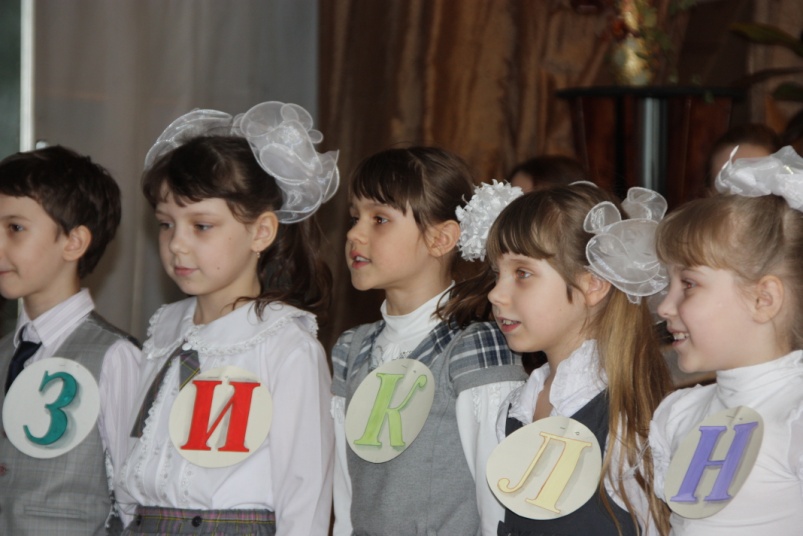 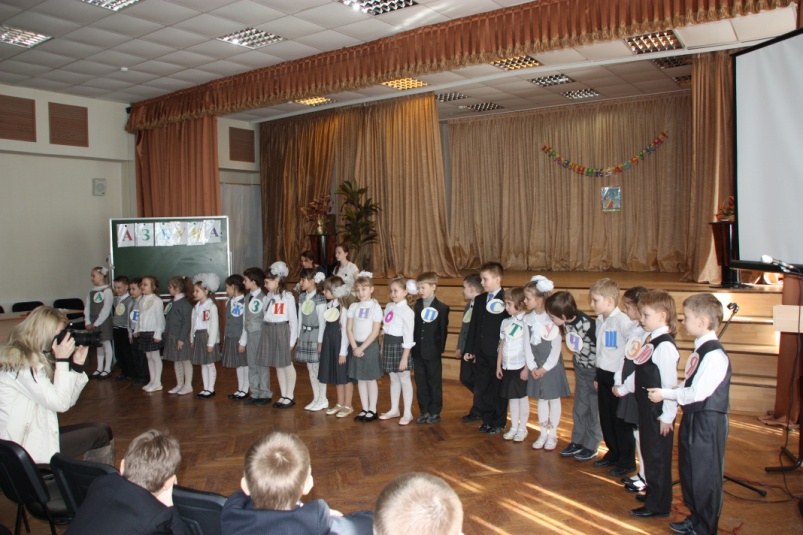 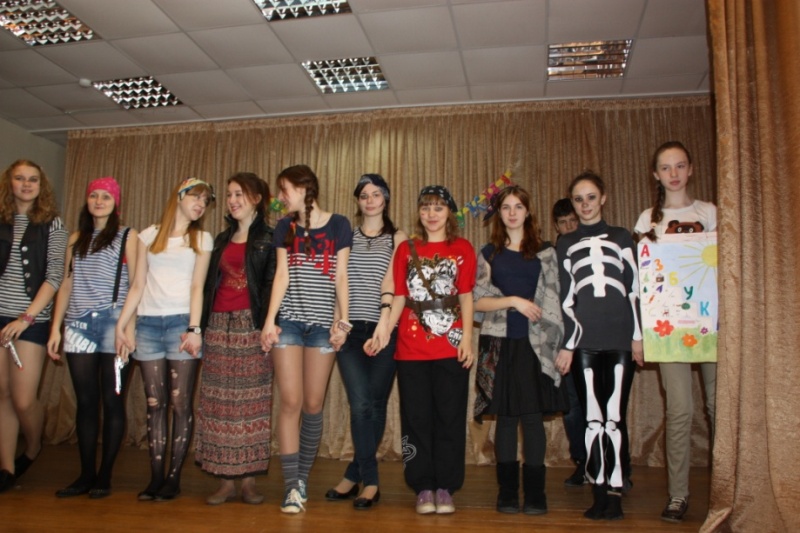 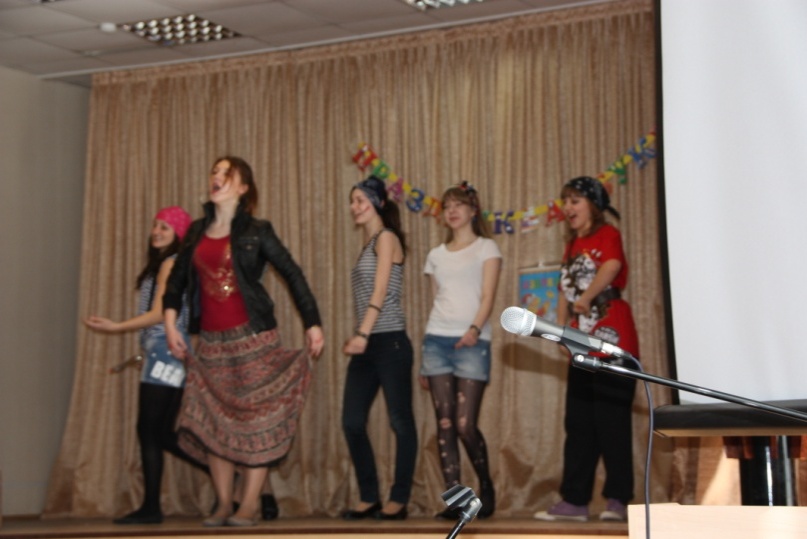 